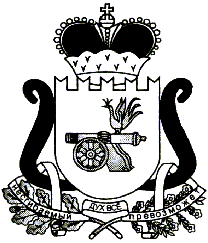 АДМИНИСТРАЦИЯ   МУНИЦИПАЛЬНОГО ОБРАЗОВАНИЯ«ЕЛЬНИНСКИЙ  РАЙОН» СМОЛЕНСКОЙ ОБЛАСТИП О С Т А Н О В Л Е Н И Еот  27.10.2023 № 710г. ЕльняО внесении изменений в постановление Администрации муниципального образования «Ельнинский район» Смоленской области от 05.05.2023 № 280В связи с кадровыми изменениями, произошедшими в Администрации муниципального образования «Ельнинский район» Смоленской области, Администрация муниципального образования «Ельнинский район» Смоленской области п о с т а н о в л я е т:1. Внести в постановление Администрации муниципального образования «Ельнинский район» Смоленской области от 05.05.2023 № 280 «Об утверждении Положения об общественной жилищно-бытовой комиссии Администрации муципального образования «Ельнинский район» Смоленской области» (в редакции постановления Администрации муниципального образования «Ельнинский район» Смоленской области от 16.06.2023 № 394), следующие изменения:1.1. В приложение № 2 «Состав общественной жилищно-бытовой комиссии Администрации муниципального образования «Ельнинский район» Смоленской области», исключить позицию: 2. Контроль за исполнением настоящего постановления возложить на заместителя Главы муниципального образования «Ельнинский район» Смоленской области Д.В. Михалутина.Глава муниципального образования «Ельнинский район» Смоленской области 				Н.Д. МищенковБелова Елена Сергеевна- ведущего специалиста сектора предупреждения и ликвидации чрезвычайных ситуаций Администрации муниципального образования «Ельнинский район» Смоленской области